О б щ и е   п о л о ж е н и я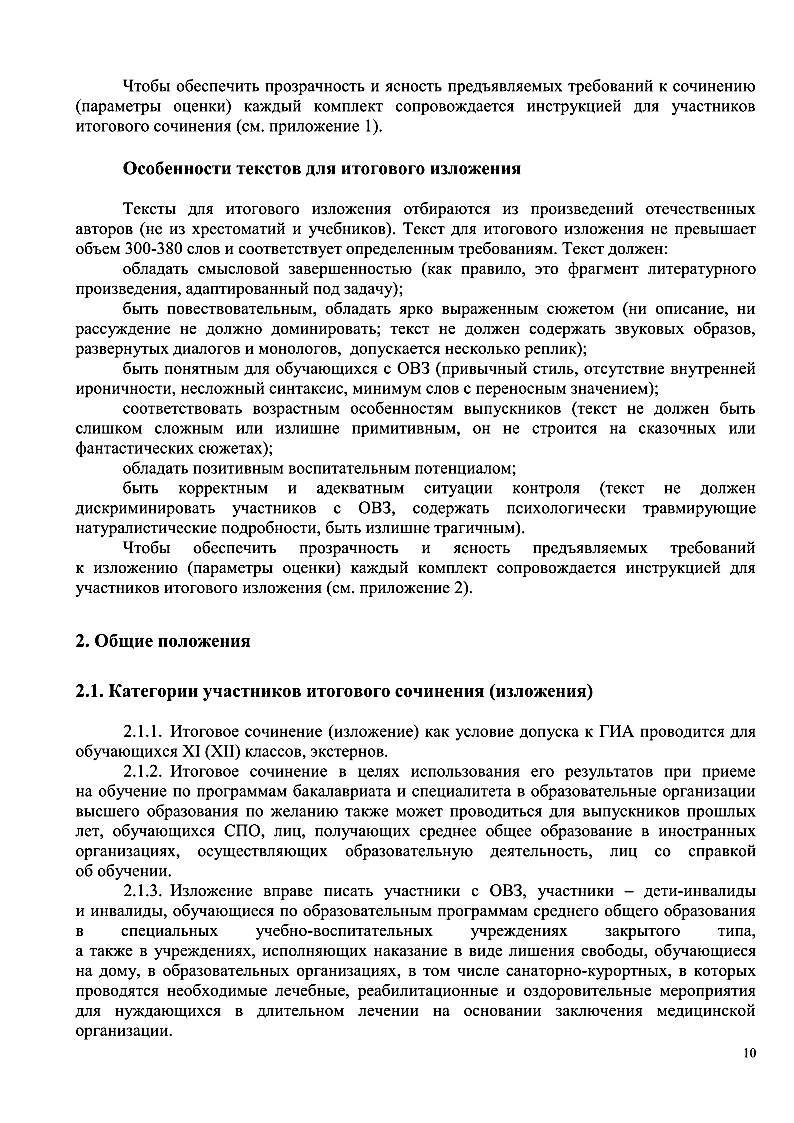 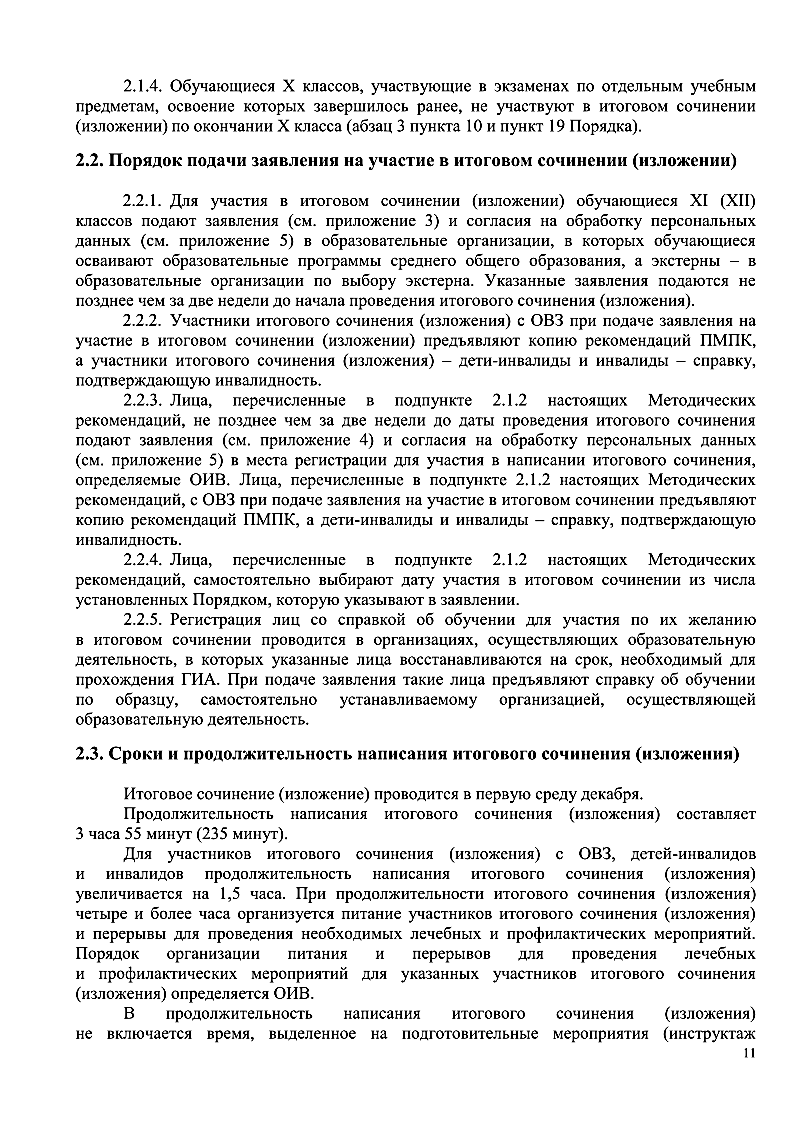 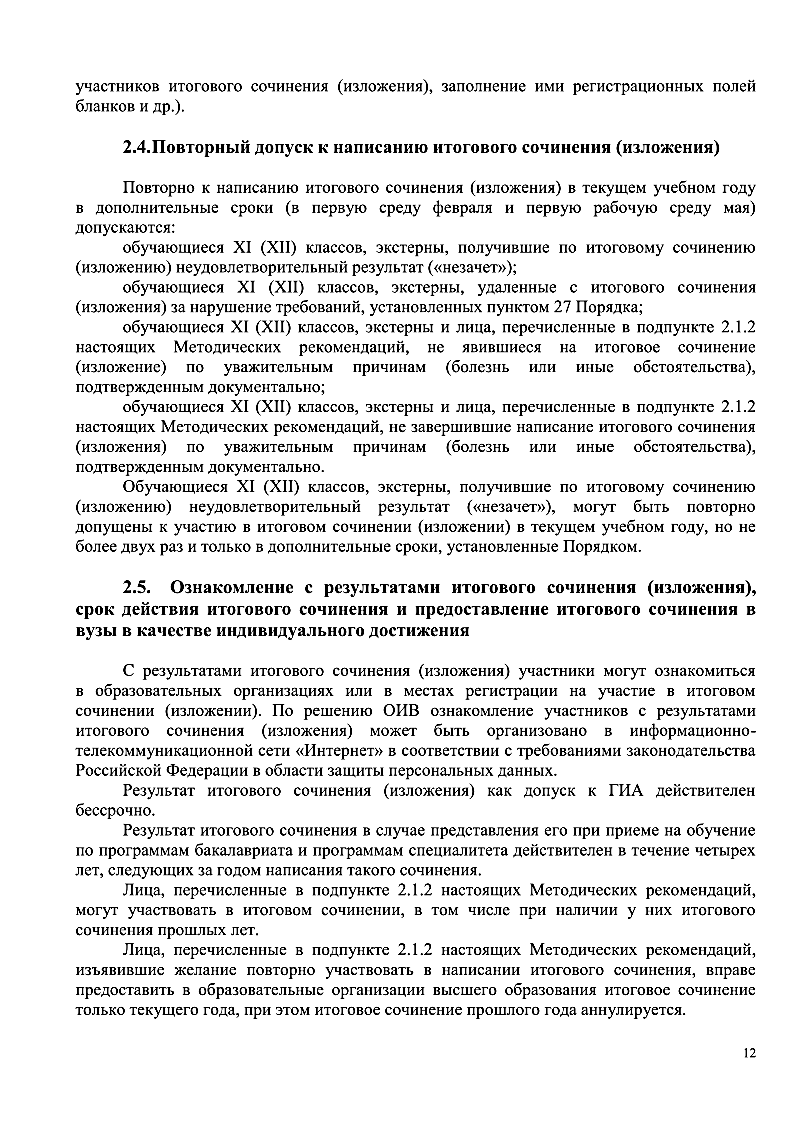 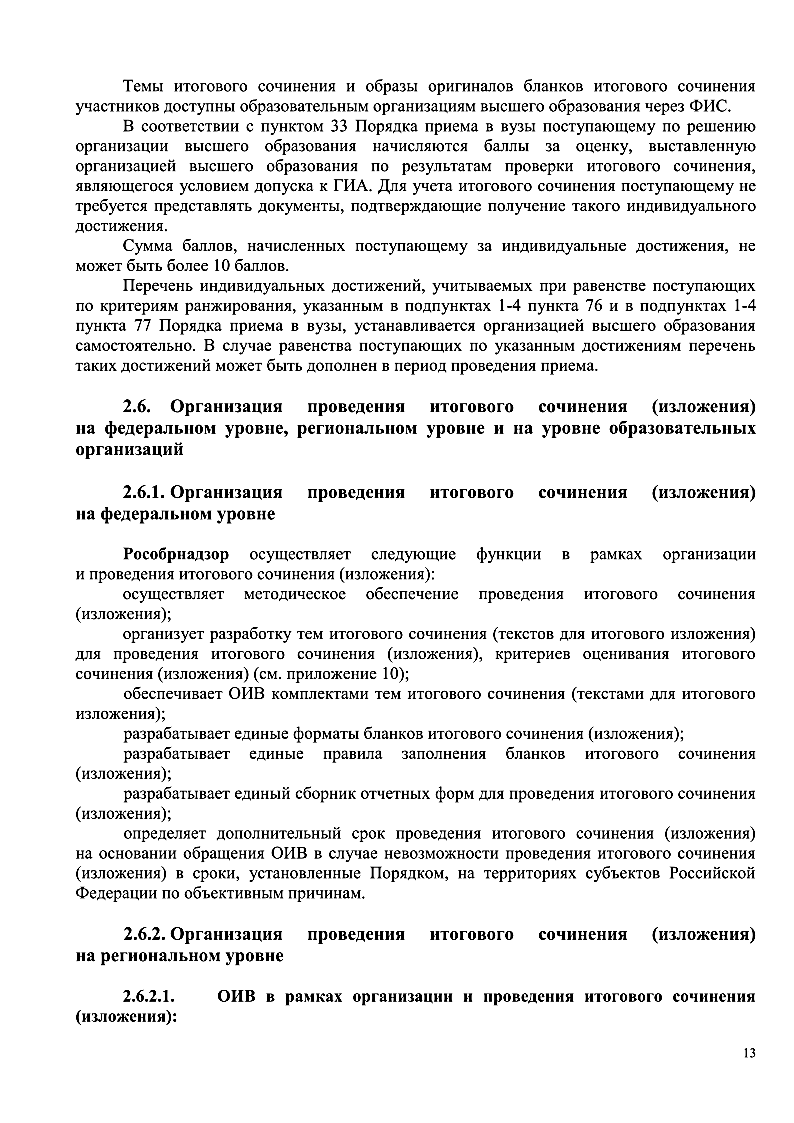 